Agency overviewThe NSW Department of Premier and Cabinet (DPC) is the lead central agency in the NSW Government – our purpose is to drive big ideas at the heart of government.We support the Premier, the Cabinet, Ministers and agencies by coordinating policies and services across government. We lead policy development, provide innovative ideas and support Government plans and projects. Working with us will give you a broad overview in areas such as public policy formulation, public administration and state administrative matters and an opportunity to be involved in a range of state-wide policies, issues and projects.For more information go to http://www.dpc.nsw.gov.au/about/about_the_department.Primary purpose of the roleThe Project Analyst - Closing the Gap is responsible for administering reporting routines and providing analytical support to support delivery of NSW government priorities, with a particular focus on Closing the Gap.For more information, go to https://www.closingthegap.gov.au/national-agreement/targets Key accountabilitiesUndertake project management activities for Closing the Gap’s regular routines, such as preparing reports and briefs, maintaining project documentation, and monitoring project plans to ensure routines are completed on time, to quality standards and within agreed scope.Undertake research and statistical analysis from various sources to support governance and delivery of the Closing the Gap targets.Contribute to the preparation of clear, concise, and accurate written or verbal reports that translate data insights for a variety of government and non-government stakeholders to ensure they are meaningful and can be acted upon.Collaborate with internal and external stakeholders and coordinate working groups and consultations to facilitate the exchange of information.Source, collate and compile data and information to identify and assess risks, emerging issues and  track and report on project progress against established milestones and deliverables.Key challengesDelivering a range of project management and support services, given tight deadlines, limited resources, and the need to manage competing priorities and ensure quality standards.Use judgment and initiative in analysis to contribute to the development of practical solutions to challenges, including times when only incomplete information is available.Key relationshipsRole dimensionsDecision makingThe decision making required of the role relates to:Day to day management of their own work priorities within agreed parameters and approved individual and teamwork plans.Management of risks and issues that may affect project and reporting timelines Providing information and advice to internal and external enquirers on relevant protocol, policies and procedures, referring to a supervisor any matters outside of standard guidelines and practice.Decisions that are referred to a supervisor include:Any decision that will substantially alter the outcomes or timeframe of agreed workplans.Any major conflicts or policy issues that arise in the course of such interactionMatters requiring a higher delegated authority such as approval for expenditure and travel.Matters requiring submission to the Secretary, Premier or Minister’s Office.Reporting lineThe Project Analyst – Closing the Gap reports to the Associate Director, PIU (or equivalent role).Key knowledge and experienceExperience in project management, including the ability to manage multiple projects with competing timeframes, set priorities, meet deadlines and work as part of a team.Demonstrated ability to communicate sensitively and effectively with, and understand issues impacting on, Aboriginal and Torres Strait Islander peoples.Capabilities for the roleThe NSW public sector capability framework describes the capabilities (knowledge, skills and abilities) needed to perform a role. There are four main groups of capabilities: personal attributes, relationships, results and business enablers, with a fifth people management group of capabilities for roles with managerial responsibilities. These groups, combined with capabilities drawn from occupation-specific capability sets where relevant, work together to provide an understanding of the capabilities needed for the role.The capabilities are separated into focus capabilities and complementary capabilities. Focus capabilitiesFocus capabilities are the capabilities considered the most important for effective performance of the role. These capabilities will be assessed at recruitment. The focus capabilities for this role are shown below with a brief explanation of what each capability covers and the indicators describing the types of behaviours expected at each level.Complementary capabilitiesComplementary capabilities are also identified from the Capability Framework and relevant occupation-specific capability sets. They are important to identifying performance required for the role and development opportunities. Note: capabilities listed as ‘not essential’ for this role are not relevant for recruitment purposes however may be relevant for future career development.ClusterPremier and CabinetAgencyDepartment of Premier and CabinetDivision/Branch/UnitPolicy Group / Premier’s Implementation Unit (PIU)Role numberTBCClassification/Grade/BandClerk Grade 7/8ANZSCO Code511112PCAT Code1117391Date of ApprovalJune 2022Agency Websitewww.dpc.nsw.gov.auWho WhyInternalManager/Associate DirectorProvide advice and contribute to decision making with respect to government priorities, including Closing the GapEscalate issues and propose solutions Receive guidance and provide regular updates on projects, issues, and prioritiesPIU teamWork collaboratively to develop timely and quality reports and exchange informationCommunicate project information and project tasks ExternalExternal Stakeholders, including those across GovernmentDevelop and maintain effective working relationships and open channels of communication to support the implementation of Closing the GapExchange information and respond to enquiriesFOCUS CAPABILITIESFOCUS CAPABILITIESFOCUS CAPABILITIESFOCUS CAPABILITIESFOCUS CAPABILITIESCapability group/setsCapability nameBehavioural indicatorsLevel 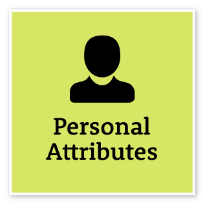 Manage SelfShow drive and motivation, an ability to self-reflect and a commitment to learningManage SelfShow drive and motivation, an ability to self-reflect and a commitment to learningKeep up to date with relevant contemporary knowledge and practicesLook for and take advantage of opportunities to learn new skills and develop strengthsShow commitment to achieving challenging goalsExamine and reflect on own performanceSeek and respond positively to constructive feedback and guidanceDemonstrate and maintain a high level of personal motivationAdeptValue DiversityDemonstrate inclusive behaviour and show respect for diverse backgrounds, experiences and perspectivesValue DiversityDemonstrate inclusive behaviour and show respect for diverse backgrounds, experiences and perspectivesBe responsive to diverse cultures, backgrounds, experiences, perspectives, values and beliefsSeek participation from others who may have different backgrounds, perspectives and needsBe open to different perspectives and experiences in generating ideas and solving problemsAdapt well in diverse environmentsRespond constructively to feedback regarding observations of bias in language or behaviourIntermediate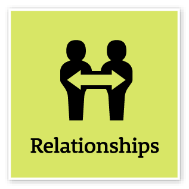 Communicate EffectivelyCommunicate clearly, actively listen to others, and respond with understanding and respectCommunicate EffectivelyCommunicate clearly, actively listen to others, and respond with understanding and respectTailor communication to diverse audiencesClearly explain complex concepts and arguments to individuals and groupsCreate opportunities for others to be heard, listen attentively and encourage them to express their viewsShare information across teams and units to enable informed decision makingWrite fluently in plain English and in a range of styles and formatsUse contemporary communication channels to share information, engage and interact with diverse audiencesAdeptWork CollaborativelyCollaborate with others and value their contributionWork CollaborativelyCollaborate with others and value their contributionBuild a supportive and cooperative team environmentShare information and learning across teamsAcknowledge outcomes that were achieved by effective collaborationEngage other teams and units to share information and jointly solve issues and problemsSupport others in challenging situationsUse collaboration tools, including digital technologies, to work with othersIntermediate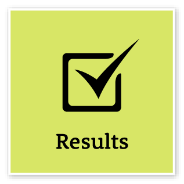 Deliver ResultsAchieve results through the efficient use of resources and a commitment to quality outcomesDeliver ResultsAchieve results through the efficient use of resources and a commitment to quality outcomesSeek and apply specialist advice when requiredComplete work tasks within set budgets, timeframes and standardsTake the initiative to progress and deliver own work and that of the team or unitContribute to allocating responsibilities and resources to ensure the team or unit achieves goalsIdentify any barriers to achieving results and resolve these where possibleProactively change or adjust plans when neededIntermediateThink and Solve ProblemsThink, analyse and consider the broader context to develop practical solutionsThink and Solve ProblemsThink, analyse and consider the broader context to develop practical solutionsIdentify the facts and type of data needed to understand a problem or explore an opportunityResearch and analyse information to make recommendations based on relevant evidenceIdentify issues that may hinder the completion of tasks and find appropriate solutionsBe willing to seek input from others and share own ideas to achieve best outcomesGenerate ideas and identify ways to improve systems and processes to meet user needsIntermediate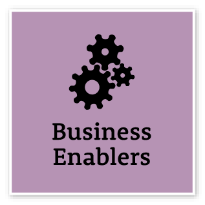 Project ManagementUnderstand and apply effective planning, coordination and control methodsProject ManagementUnderstand and apply effective planning, coordination and control methodsUnderstand all components of the project management process, including the need to consider change management to realise business benefitsPrepare clear project proposals and accurate estimates of required costs and resourcesEstablish performance outcomes and measures for key project goals, and define monitoring, reporting and communication requirementsIdentify and evaluate risks associated with the project and develop mitigation strategiesIdentify and consult stakeholders to inform the project strategyCommunicate the project’s objectives and its expected benefitsMonitor the completion of project milestones against goals and take necessary actionEvaluate progress and identify improvements to inform future projectsAdeptCOMPLEMENTARY CAPABILITIESCOMPLEMENTARY CAPABILITIESCOMPLEMENTARY CAPABILITIESCOMPLEMENTARY CAPABILITIESCOMPLEMENTARY CAPABILITIESCapability group/setsCapability nameDescriptionLevel Display Resilience and CourageDisplay Resilience and CourageBe open and honest, prepared to express your views, and willing to accept and commit to changeIntermediateAct with IntegrityAct with IntegrityBe ethical and professional, and uphold and promote the public sector valuesAdeptCommit to Customer ServiceCommit to Customer ServiceProvide customer-focused services in line with public sector and organisational objectivesAdeptInfluence and NegotiateInfluence and NegotiateGain consensus and commitment from others, and resolve issues and conflictsIntermediatePlan and PrioritisePlan and PrioritisePlan to achieve priority outcomes and respond flexibly to changing circumstancesIntermediateDemonstrate AccountabilityDemonstrate AccountabilityBe proactive and responsible for own actions, and adhere to legislation, policy and guidelinesFoundationalFinanceFinanceUnderstand and apply financial processes to achieve value for money and minimise financial riskIntermediateTechnologyTechnologyUnderstand and use available technologies to maximise efficiencies and effectivenessAdeptProcurement and Contract ManagementProcurement and Contract ManagementUnderstand and apply procurement processes to ensure effective purchasing and contract performanceFoundational